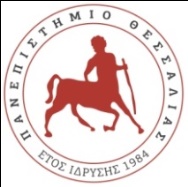 ΠΑΝΕΠΙΣΤΗΜΙΟ ΘΕΣΣΑΛΙΑΣΤΜΗΜΑ ΜΗΧΑΝΙΚΩΝ ΧΩΡΟΤΑΞΙΑΣ, ΠΟΛΕΟΔΟΜΙΑΣΚΑΙ ΠΕΡΙΦΕΡΕΙΑΚΗΣ ΑΝΑΠΤΥΞΗΣΤΜΗΜΑ ΟΙΚΟΝΟΜΙΚΩΝ ΕΠΙΣΤΗΜΩΝΤΜΗΜΑ ΠΟΛΙΤΙΣΜΟΥ + ΔΗΜΙΟΥΡΓΙΚΩΝ ΜΕΣΩΝ ΚΑΙ ΒΙΟΜΗΧΑΝΙΩΝΔΙΑΤΜΗΜΑΤΙΚΟ ΠΡΟΓΡΑΜΜΑ ΜΕΤΑΠΤΥΧΙΑΚΩΝ ΣΠΟΥΔΩΝ «ΣΧΕΔΙΑΣΜΟΣ ΚΑΙ ΑΝΑΠΤΥΞΗ ΤΟΥΡΙΣΜΟΥ ΚΑΙ ΠΟΛΙΤΙΣΜΟΥ»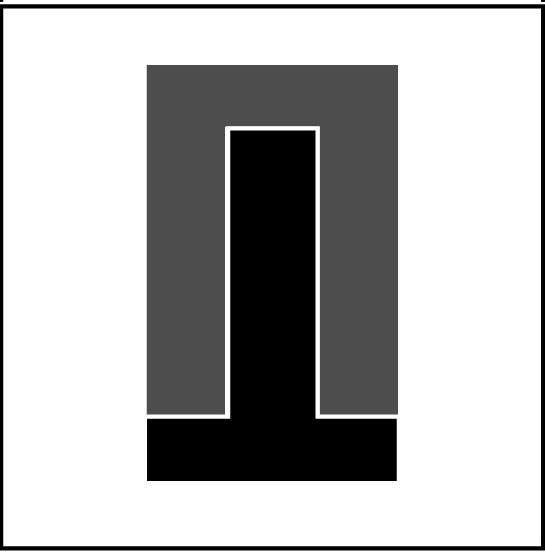 ΠΡΟΣΚΛΗΣΗ ΓΙΑ ΤΗΝ ΥΠΟΒΟΛΗ ΥΠΟΨΗΦΙΟΤΗΤΩΝΤο Τμήμα Μηχανικών Χωροταξίας, Πολεοδομίας και Περιφερειακής Ανάπτυξης, το Τμήμα Οικονομικών Επιστημών και το Τμήμα Πολιτισμού + Δημιουργικών Μέσων και Βιομηχανιών του Πανεπιστημίου Θεσσαλίας καλoύν τους ενδιαφερόμενους να υποβάλουν υποψηφιότητα για την παρακολούθηση του Διατμηματικού Προγράμματος Μεταπτυχιακών Σπουδών (ΔΠΜΣ) «Σχεδιασμός και Ανάπτυξη Τουρισμού και Πολιτισμού» (ΣΑΤΠ) για το ακαδημαϊκό έτος 2023-2024.Οι μεταπτυχιακές σπουδές στο ΣΑΤΠ οδηγούν στη λήψη Μεταπτυχιακού Διπλώματος Ειδίκευσης μετά από φοίτηση τριών (3) εξαμήνων (πλήρης φοίτηση) ή πέντε (5) εξαμήνων (μερική φοίτηση). Η λήψη του διπλώματος προϋποθέτει την παρακολούθηση και επιτυχή εξέταση σε 8 μαθήματα, την επιτυχή παρακολούθηση τριών (3) σεμιναρίων και την εκπόνηση  και επιτυχή εξέταση της μεταπτυχιακής διπλωματικής εργασίας (90 ECTS). Ο μέγιστος αριθμός εισακτέων ανέρχεται σε πενήντα (50) άτομα. Ο τρόπος διδασκαλίας είναι υβριδικός και με δυνατότητα εξ’ αποστάσεως διδασκαλίας.Τα συνολικά τέλη φοίτησης στο ΣΑΤΠ ανέρχονται σε €3.200 και καταβάλλονται τμηματικά κατά τη διάρκεια των σπουδών. Αναλυτικά, α. Για τους φοιτητές πλήρους φοίτησης, τα δίδακτρα καταβάλλονται ως εξής: €1.200 κατά την εγγραφή τους στα δύο πρώτα εξάμηνα και €800 κατά την εγγραφή τους στο τρίτο εξάμηνο σπουδών (εξάμηνο εκπόνησης διπλωματικής εργασίας). Επιπλέον, για τη διευκόλυνση των φοιτητών πλήρους φοίτησης μοιράζεται το συνολικό ποσό των διδάκτρων του πρώτου και δεύτερου εξαμήνου σε δύο υποδόσεις των €900 και €300. β. Για τους φοιτητές μερικής φοίτησης, τα δίδακτρα καταβάλλονται ως εξής: €600 κατά την εγγραφή τους στα τέσσερα πρώτα εξάμηνα και €800 κατά την εγγραφή τους στο πέμπτο εξάμηνο σπουδών (εξάμηνο εκπόνησης διπλωματικής εργασίας).Για το πρόσθετο εξάμηνο που ενδεχομένως να χρειαστεί για την ολοκλήρωση της διπλωματικής εργασίας καταβάλλονται €100.Στο ΣΑΤΠ γίνονται δεκτές υποψηφιότητες αποφοίτων (ή τελειοφοίτων, εφόσον αποφοιτήσουν μέχρι 29 Φεβρουαρίου 2024) των Πολυτεχνικών Σχολών, των Σχολών Οικονομικών Επιστημών, Διοίκησης Επιχειρήσεων, Πολιτισμικών Σπουδών, Διεθνών Σπουδών, Επιστημών του Περιβάλλοντος, Κοινωνικών Επιστημών, Ανθρωπιστικών Επιστημών, Πολιτικών Επιστημών, Νομικών Επιστημών, Γεωπονικών Επιστημών, Αθλητικών Επιστημών, άλλων τμημάτων Πανεπιστημίων της ημεδαπής και ομοταγών αναγνωρισμένων ιδρυμάτων της αλλοδαπής, καθώς και πτυχιούχοι Τμημάτων ΤΕΙ συναφούς γνωστικού αντικειμένου.Η διαδικασία επιλογής περιλαμβάνει προ-επιλογή με βάση το φάκελο υποψηφιότητας και γίνεται με κριτήρια όπως ο βαθμός πτυχίου, η συνάφειατων μαθημάτων και της διπλωματικής (όπου αυτή προβλέπεται στον πρώτο κύκλο σπουδών) με το αντικείμενο του ΣΑΤΠ, η γνώση και το επίπεδο ξένων γλωσσών, η επαγγελματική και ερευνητική εμπειρία, οι δημοσιεύσεις σε επιστημονικά περιοδικά, οι ανακοινώσεις σε συνέδρια, το καλλιτεχνικό έργο, καθώς και η κατοχή άλλων μεταπτυχιακών τίτλων. Όσοι προεπιλεγούν θα υποβληθούν σε εξέταση στην αγγλική γλώσσα και προφορική συνέντευξη.Οι φάκελοι υποψηφιότητας που θα ληφθούν υπόψη για τη διαδικασία επιλογής, θα πρέπει να έχουν σταλεί ηλεκτρονικά στη Γραμματεία του ΣΑΤΠ μέχρι και την Δευτέρα 12 Φεβρουαρίου 2024, ώρα 15:00 και να περιλαμβάνουν τα παρακάτω δικαιολογητικά:1. Αίτηση συμμετοχής (διαθέσιμη στην ιστοσελίδα του ΣΑΤΠ tourismculture-pms.uth.gr)2. Αναλυτικό βιογραφικό σημείωμα3. Πίνακας επιλεγμένων βιογραφικών στοιχείων (διαθέσιμος στην ιστοσελίδα του ΣΑΤΠ) συνοδευόμενος από υπεύθυνη δήλωση που να επιβεβαιώνει την αλήθεια των στοιχείων 4. Αντίγραφο διπλώματος ή πτυχίου (με ακριβή βαθμό)5. Βεβαίωση ισοτιμίας διπλώματος ή πτυχίου από το ΔΟΑΤΑΠ (για όσους προέρχονται από πανεπιστήμια του εξωτερικού)6. Πιστοποιητικό αναλυτικής βαθμολογίας7. Αποδεικτικά γνώσης ξένων γλωσσών. Για τους αλλοδαπούς απαιτείται και η επαρκής γνώση της ελληνικής γλώσσαςΔιευκρινίζεται ότι, σύμφωνα με το άρθρο 1 του Ν. 4250/2014, το Δημόσιο υποχρεούται να αποδέχεται τα απλά, ευανάγνωστα φωτοαντίγραφα πρωτοτύπων ή επικυρωμένων αντιγράφων των εγγράφων που έχουν εκδοθεί από τις δημόσιες υπηρεσίες. Αντίστοιχα, γίνονται αποδεκτά τα απλά, ευανάγνωστα φωτοαντίγραφα ιδιωτικών εγγράφων εφόσον αυτά έχουν επικυρωθεί αρχικά από δικηγόρο. Επίσης, γίνονται υποχρεωτικά αποδεκτά τα ευκρινή φωτοαντίγραφα αλλοδαπών εγγράφων, υπό την προϋπόθεση ότι τα έγγραφα αυτά έχουν επικυρωθεί πρωτίστως από δικηγόρο.Η διεύθυνση αποστολής των παραπάνω δικαιολογητικών είναι tourismculture_pms@prd.uth.gr.Περισσότερες πληροφορίες παρέχονται στην ιστοσελίδα του ΣΑΤΠ (tourismculture-pms.uth.gr), καθώς και στη Γραμματεία του ΣΑΤΠ (Τρίτη-Τετάρτη-Πέμπτη, 13:00-19:00) τηλέφωνο 24210-74381, email: tourismculture_pms@prd.uth.gr.  Ο Διευθυντής του ΣΑΤΠΚαθηγητής Θεόδωρος Μεταξάς